Senioren- en Toegankelijkheidsraad				Aartselaar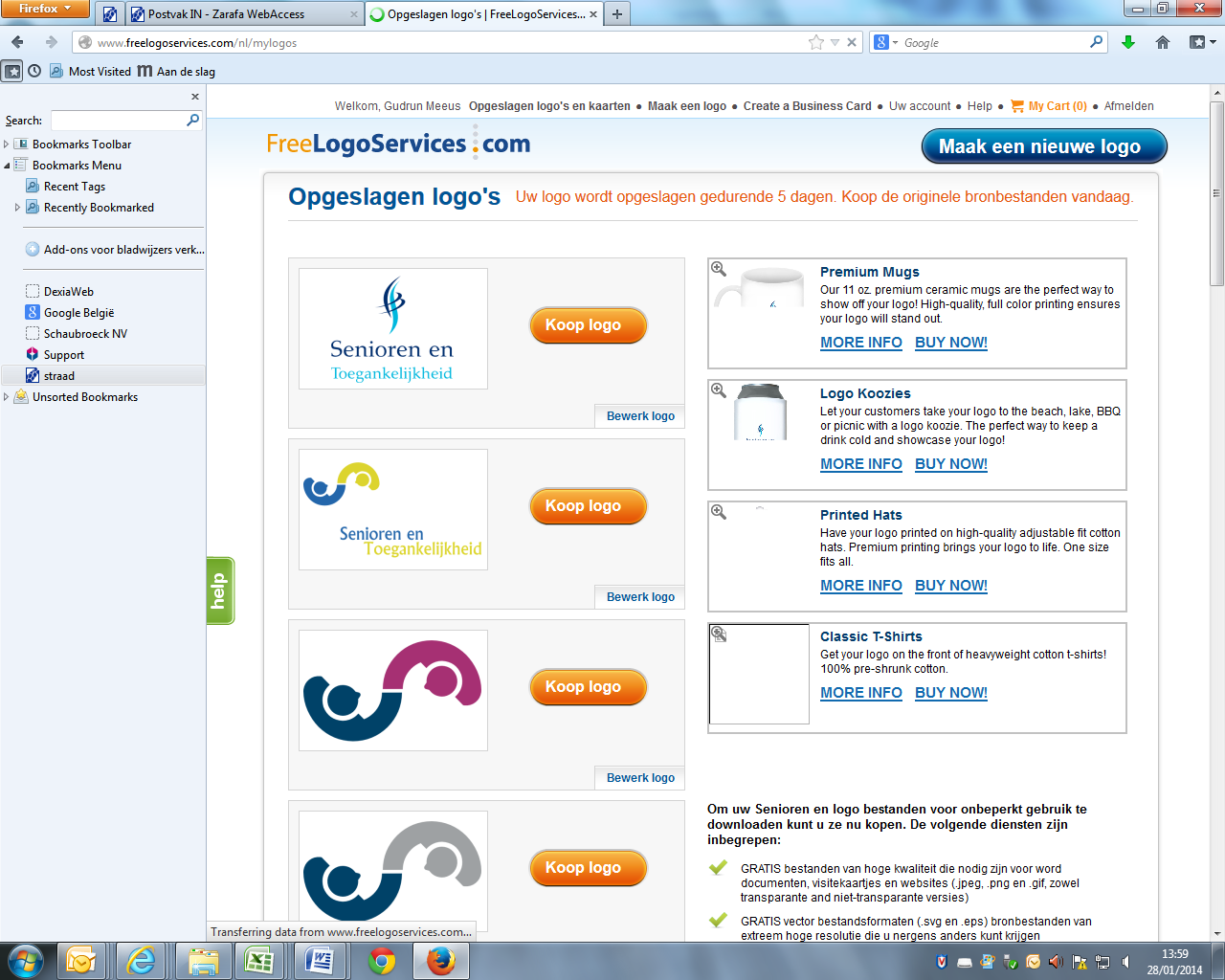 Verslag vergadering						14.09.2022Aanwezig: Forceville M, ondervoorzitter; Michiels S, penningmeester; Heyman H, Schepen; Chartier S, seniorenconsulent; Crols W, De Winter H, Hertogs Ch, Knuysen H, , Haegemans R, Walther M, raadsleden; Degeyter Y, plaatsvervanger, Van Damme W, afgevaardigden WZC; Meeus G, secretaris.Verontschuldigd: Van Reyn P, voorzitter; Joosen M; Decoene W, raadsleden; Van Brusselen P, afgevaardigden WZCGoedkeuring verslag vergadering Hilde H koppelt terug: bevoegde Schepen vraagt om foto te trekken van probleemstelling met deur van zwembad. Rosette zegt dat men het momenteel oplost met een blokkeerblokje te plaatsen. Hilde H vraagt om alsnog de foto te bezorgen zodat gezocht kan worden naar een reglementaire oplossing.Verslag goedgekeurdFinancieel verslagStand op 02.06.2022				€790,88Maandelijkse rekeningkost 07/2022	- €3,95Maandelijkse rekeningkost 08/2022	- €3,95Maandelijkse rekeningkost 09/2022	- €3,95abonnement Aktueel			+ €14,00gemeentelijke toelage 2022		+ €250,00Stand op 12.09.2022				€1043,03Hilde H vraagt om de kostendekking rond “gratis glaasje water” te agenderen op de volgende vergaderingSeniorenconsulent: voorstellingStéphanie Chartier is de nieuwe seniorenconsultent sinds 01.08.2022, heeft 15 jaar in de thuiszorgdienst gewerkt waardoor ze gewend en gekend is met de noden van de doelgroep en heeft er alle vertrouwen in dat ze snel zal ingewerkt geraken in de nieuwe materie.Haar taken zijn oa coördinatie van de seniorenflats, begeleiden en doorverwijzen van de senioren, bijwonen van de st-raden voor een snelle inbreng en terugkoppeling naar de doelgroep.Ouderenbehoefteonderzoek: stavaza: Hilde H.Het onderzoek loopt goed, 35 enquêteurs hebben 420 kandidaten aangesproken om de enquête in te vullen, een 100-tal hadden geen interesse, maar zijn vervangen door nieuwe kandidaten. Alle enquêtes zijn nog niet ingeleverd, de resultaten moeten ingevoerd worden in een on-line platform wat veel tijd vraagt. Sommige vragenlijsten zijn niet volledig ingevuld, enkele zijn blanco toegekomen wat te betreuren valt omdat men mocht aangeven geen interesse te hebben. De bemerkingen en ondervindingen zullen teruggekoppeld worden naar VUB.De resultaten worden meegedeeld in een aparte infosessie, vermoedelijk voorjaar 2023.Rondvraag seniorenverenigingenVl@s: alle activiteiten, behalve fietstochten zijn terug opgestart, er zijn voldoende deelnemers.OKRA: op 8.10.2022 pannenkoeken, aantal leden is gehalveerd, oorzaak vermoedelijk leeftijd, mobiliteitsproblemen, andere interesses gevonden tijdens pandemie.S-Plus: zomerstop in juli en augustus, met uitzondering van de zeevakantie. Daar is de interesse nog zeer groot, wordt wel vanuit de federatie ondersteund. Vanaf 16.09.2022 gaat kaarten en biljarten terug van start, afwachten naar opkomst.NEOS: vereniging telt 151 leden, er worden nog aansluitingen verwacht, stand op jaarmarkt heeft zijn vruchten afgeworpen. Zaterdag 18.09.2022, BBQ, 91 inschrijvingen. De gemiddelde leeftijd is 71 jaar, wat lager is dan in de andere verenigingen waardoor meer respons en minder uitval.Wendy (ZT): lokale integratie is zeer belangrijk, moto is “uw zorg, uw buurt, uw passie”. De samenwerking met OCMW, CC, Heemkundige kring, Scholen, Zonnewende etc, doorstroming vanuit NOAH verlopen goed maar de wisselwerking met de verenigingen is nog voor verbetering vatbaar. Marcella (CC): seniorenwerking in Cultuurraad moet terug opgestart worden, zodat zij terug meer inbreng hebben. Thé-dansant, filmnamiddag, zijn wel blijven doorgaan.VIEF: werken momenteel op halve kracht, gemiddelde leeftijd is 80SAMANA: Hilde H heeft contact gehad met Rita, planning is dat zij haar engagement terug opneemt.ZilverroutesMomenteel wordt aan de hand van een checklist bekeken of de wandelroutes aan de normen voldoen zoals voldoende rustbanken, sanitaire voorzieningen, toegankelijkheid, AED…Hiaten worden nog opgelost, beweegroutekaarten worden opgemaakt, bij oplevering van de routes wordt een infomoment voorzien.Chris H geeft aan dat sommige banken nog steeds vuil zijnHilde H geeft aan dat de banken jaarlijks worden gereinigd en dat de bank voor het Solhof besteld is.Yvonne G informeert naar mogelijkheid is om te werken met sponsoring. Hilde H verteld dat in het verleden deze weg reeds bewandeld is geweest, de plaatselijke handelaars met interesse hebben reeds geïnvesteerd, de bedrijven op Boomsesteenweg hebben minder interesse omdat zij zich niet zo betrokken voelen bij de gemeente. Vraag kan zeker terug gesteld worden om een rustbank te sponseren .4e vaccinatieZijn terug opgestart vanaf 12.09.2022 in vaccinatiecentrum-Nielvaccin is het Pfizer-prio-vaccin, wat aanpast is aan de Omikron-variante.Magda F geeft aan dat zij geen uitnodiging heeft ontvangen maar kennissen met jongere leeftijd al wel, heeft ook al van andere mensen hetzelfde verhaal vernomen.Hilde H geeft aan dat men dan best een mails stuurt. Één van de mogelijke redenen kan zijn dat de 3 maanden na vorige vaccinatie nog niet verstreken zijn.Sonja M geeft aan dat de bewegwijzering niet overal even duidelijk is, Hilde H zal dit navragen op het vaccinatieteam . Cup-cake actie (zie bijlage)Hilde H geeft aan dat ze nog op zoek is naar vrijwilligers:22.09.2022: cafetaria Sociaal Huis, 14u-17u = Magda F is kandidaat23.09.2022: indien nodig als Paul niet tijdig herstelt geraakt: 10u-12uBewegen op verwijzing (BOV) 10.000 stappen – HALT2diabetes (12.10.2022)Welzijnsmarkt: Toelichting over de verschillende sessies.Meer info zie affiche in bijlageActiviteiten senioren Wijk De KoekoekBewoners van wijk De Koekoek vragen of er niet meer activiteiten in de regio van de wijk kunnen doorgaan omdat zij steeds geconfronteerd worden met mobiliteitsproblemen om deel te kunnen nemen aan de activiteiten in de dorpskern.Hilde H geeft aan dat er zeker moet geluisterd worden naar hun noden en vragen.Dit punt wordt terug geagendeerd voor de volgende vergadering.Week van de senioren (21.11.2022 - 27.11.2022)Activiteiten:23.11.2022: Foyer: infosessie “voeding en beweging” door LOGO23.11.2022: cafetaria Sociaal Huis: stoofvlees met frietjes28.11.2022: film in CCDe vraag stelt zich waarom de film steeds de maandag nà de seniorenweek wordt ingepland?Hilde H geeft aan dat de zaal gereserveerd staat door ATG, maar zal informeren of er een mogelijkheid is om de zaal te reserveren in 2023. Zij streeft naar een seniorenweek en een gezamenlijk eetfestijn met alle verenigingen op vrijdag om de seniorenweek af te sluiten.Actueel (zie bijlage)Vanwege afwezigheid van Paul VR wordt dit verplaatst naar de volgende vergadering.ToegankelijkheidRosette H: geeft aan dat de toegankelijkheid aan Zonnetij slecht is voor rolstoelgebruikers. Doordat er een lantaarnpaal in het midden van het voetpad staat, moest zij zich met de rolstoel op de rijweg begeven en daarna terug op het voetpad. Door de diepliggende goot dreigde zij het evenwicht te verliezen.Hilde H meldt dat Zonnetij ook zelf de vraag om een “overkapping” van de goot kan aanvragen, maar zij zal dit zeker ook meenemen. Punt van discussie zou het private karakter van de plaats kunnen zijn.Rosette H meldt ook dat in de Solhofdreef putten in de weg zijn, doordat de bomen het licht wegnemen zijn ze vanuit een rolstoel soms onzichtbaar.Hilde H meldt dat kleine herstelling soms meegenomen worden als er “overschot” van asfalt is bij grotere herstellingen.Hilde H meldt ( opmerking van een rolstoelgebruiker ) dat de kabels van de marktkramen die de straat kruisen, de toegankelijkheid en veiligheid voor buggy’s, rolstoelen ed in gevaar brengen.VariaYvonne D vraagt of er een mogelijkheid is om de cafetaria van het Sociaal Huis ook in de voormiddag open te houden, zij heeft vragen opgevangen van eenzame mensen die op zoek zijn naar een plaats waar zij heen kunnen gaan.Hilde H meldt dat er momenteel geen personeel is en ook geen budget voorzien is om de openingsuren uit te breiden Wendy vraagt of er geen interesse is voor het inrichten van een seniorenbeurs. Hilde H meldt dat dit voorstel gepland staat voor 2023.Hilde H meldt dat in 2023 een project rond de mantelzorger wordt ontwikkeld. Dit zou intergemeentelijk georganiseerd worden met ELZ RupeLaar en met NOAH.Hilde H neemt contact op met Guido Vermant om het lidmaatschap van KVG in de seniorenraad af te sluiten ( vooral financieel naar leden die nog bonnen hebben , en lidgeld betaald hebben voor 2022) Volgende vergadering:Dagelijks bestuur:dinsdag 8 november 2022, 10u leefruimte OCMW (eerste verdieping)Senioren- en toegankelijkheidsraad:woensdag 16 november 2022, 9u30, Raadszaal OCMW (tweede verdieping)